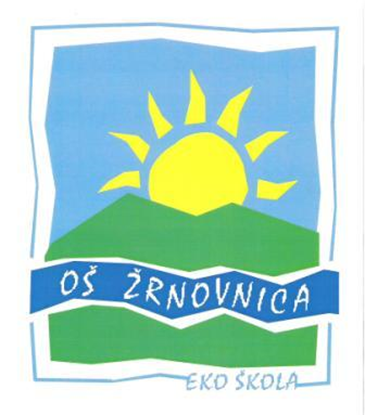 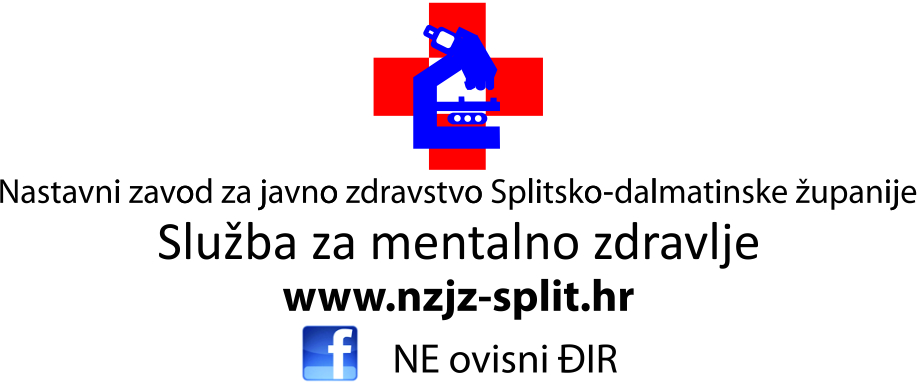 JAVNA PREZENTACIJA PROJEKTA „PRETEŽNO VEDRO“Povodom obilježavanja 7.4. Svjetskog dana zdravlja i Dana preventive od 7.4. do 31.5.Prezentacija je organizirana od strane: Osnovne škole Žrnovnica i Nastavnog zavoda za javno zdravstvo Splitsko-dalmatinske županije;  Službe za mentalno zdravljeMjesto održavanja: OŠ ŽrnovnicaVrijeme održavanja:  7. travnja 2017. u 11.00 satiProgram: Pozdravna riječ ravnateljice Matije Šitum, prof. Javnozdravstveni projekti u OŠ Žrnovnica, Andrea Koceić, prof.psihKorisnici COO Juraj Bonači i Slava Raškaj predat će tapiseriju ravnateljici i učeniku Ivi Javorčiću na osnovu čijeg predloška je nastala tapiserijaAktivnosti u sklopu projekta „Pretežno vedro“ nastale kroz 2016./2017. god, Ivana Ćelić Vukić, prof.psihPredstavljanje „Taktilne slikovnice“  koju su izradili učenici 2.B razreda s učiteljicom Ankicom Dobrović i psihologinjom Ivanom Ćelić Vukić Igrokaz „Pretežno vedro“ – učenici trećih razreda pod vodstvom učiteljica Marije Ugrin i Mire Šetke„Zdravljak“ – stihovi učenika pod vodstvom prof. Martine LovrićPredstavljanje projekta „Zagrli život“ kroz koji su ravnateljica Matija Šitum i prof. Sandra Jelavić  s učenicima redizajnirali stolice te pleli prostirkuIgrokaz „Slatka ljubav“  - učenici pod vodstvom prof. Lidije Đerek „Zdrava brojalica“ – školski zbor pod vodstvom prof. Svjetlane PensePredstavljanje igre „Pretežno vedro“ u školskom dvorištu